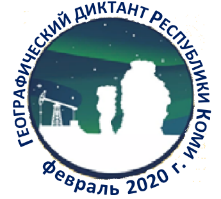 Площадка: МОУ «Косланская средняя общеобразовательная школа» (с. Кослан, МО МР «Удорский»)Результат определяется следующим образом:25 бонусных баллов за участие в первом Географическом диктанте Республики Коми получает каждый участник, независимо от результата;2 балла начисляется за каждый правильный ответ из первой части Диктанта;3 балла начисляется за каждый правильный ответ из второй части ДиктантаРезультаты Географического диктанта Республики Коми – 2020№ФИОРезультаты (в баллах)Результаты (в баллах)Результаты (в баллах)Результаты (в баллах)№ФИОБонусные баллы за участиеI частьII частьВСЕГО1Бушенева Анастасия Владимировна252430792Власов Иван Сергеевич25818513Коковкин Денис Дмитриевич251027624Коровин Илья Александрович252227745Кривушева Екатерина Васильевна251615566Курыдкашин Вадим Витальевич251615567Лобанов Александр Константинович251218558Логинов Артём Сергеевич251421609Логинов Владислав Игоревич2518125510Логинов Савелий Андреевич2510215611Мурзина Екатерина Леонидовна2514306912Остапов Александр Анатольевич2512185513Павлов Владислав Витальевич2518186114Палева Виктория Денисовна25894215Политова Полина Алексеевна2514125116Политова Юлия Васильевна2524307917Попов Артём Владиславович2514185718Романюк Василина Андреевна2522338019Самойленко Михаил Алексеевич251294620Скалкина Анна Андреевна251094421Тупицын Роман Андреевич251464522Чесноков Кирилл Витальевич25121552